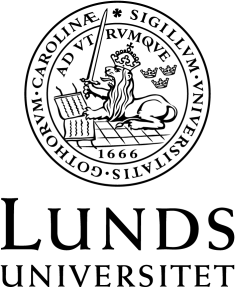 Institutionen för kulturvetenskaperGodkänd av institutionsstyrelsen 12.11.2013.Reviderad av kursplanegruppen 5.12.2014. Obligatorisk litteraturAugustsson, Gunnar (2012) Akademisk skribent. Om att utveckla sitt akademiska skrivande. 2 uppl., Lund:Studentlitteratur. ISBN 978-91-44-07583-9. (i urval ca 50 s.) Backman, Jarl, (2008). Rapporter och uppsatser, 2 uppl. Lund: Studentlitteratur. ISBN 978-91-44-04826-0. (213 s.)Reinecker, Lotte & Stray Jörgensen, Peter (2011). Att skriva en bra uppsats. 3 uppl. Stockholm: Liber. ISBN 978-91-47-11151-0. (349 s.)Strömqvist, Siv, Uppsatshandboken. Råd och regler för utformningen av examensarbeten och vetenskapliga uppsatser (2006), 4 uppl. Hallgren & Fallgren Studieförlag: Uppsala. ISBN 978-91-7382-816-1. (i urval ca 50 s.)Totalt antal sidor obligatorisk litteratur: 662 s. 